.Start after 16 count intro on verse vocal – 128bpm – 4mins 30 secsMusic Available: Amazon as an Mp3 download[1-8]	R side, L sailor, R cross step, L side hold, R together, L chassé[9-16]	L weave 2, R sailor step, L touch unwind ¾ L, R fwd shuffle[17-24]	L fwd rock/recover, ¼ L, touch R tog, R vine 2, ¼ R shuffle[25-32]	L fwd, ½ R pivot turn, ¼ R, R cross behind, ¼ L shuffle, R fwd, ½ L pivot turn[33-40]	R fwd, L kick ball step, L fwd, R fwd rock/recover, ½ R shuffle[41-48]	L fwd, R kick ball step, R fwd, L fwd rock/recover, ¼ L shuffle[49-56]	L weave 2, R behind-side-cross, L walk around full rotation[57-64]	L & R sailors, L fwd rock/recover, ¾ L triple turnContact ~ Tel: 01462 735778 - Email: info@thedancefactoryuk.co.uk - Website: www.thedancefactoryuk.co.ukMagical Mystery Ride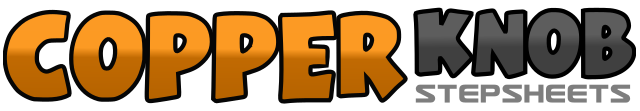 .......Count:64Wall:4Level:Intermediate.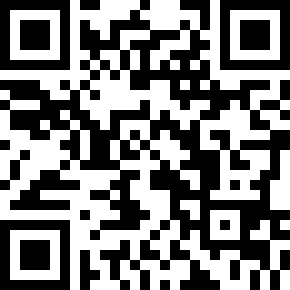 Choreographer:Alison Metelnick (UK) & Peter Metelnick (UK) - March 2016Alison Metelnick (UK) & Peter Metelnick (UK) - March 2016Alison Metelnick (UK) & Peter Metelnick (UK) - March 2016Alison Metelnick (UK) & Peter Metelnick (UK) - March 2016Alison Metelnick (UK) & Peter Metelnick (UK) - March 2016.Music:All Of Me (Workout Mix) – D'MacyAll Of Me (Workout Mix) – D'MacyAll Of Me (Workout Mix) – D'MacyAll Of Me (Workout Mix) – D'MacyAll Of Me (Workout Mix) – D'Macy........1,2&3Step R side, cross step L behind R, step R side, step L side4Cross step R over L5-6&Step L side, hold, step R together7&8Step L side, step R together, step L side1-2Cross step R over L, step L side3&4Cross step R behind L, step L side, step R side5-6Touch L back, turning ¾ left step L down (3 o’clock)7&8Step R forward, step L together, step R forward1-2Rock L forward, recover weight on R3-4Turning ¼ left step L side, touch R together (12 o’clock)5-6Step R side, cross step L behind R7&8Turning ¼ right step R forward, step L together, step R forward (3 o’clock)1-2Step L forward, pivot ½ right (9 o’clock)3-4Turning ¼ right step L side, cross step R behind L (12 o’clock)5&6Turning ¼ left step L forward, step R together, step L forward (9 o’clock)7-8Step R forward, pivot ½ left (3 o’clock)1,2&3Step R forward, kick L forward, step L together, step R forward4-6Step L forward, rock R forward, recover weight on L7&8Turning ½ right step R forward, step L together, step R forward (9 o’clock)1, 2&3Step L forward, kick R forward, step R together, step L forward4-6Step R forward, rock L forward, recover weight on R7&8Turning ¼ left step L side, step R together, step L side (6 o’clock)1-2Cross step R over L, step L side3&4Cross step R behind L, step L side, cross step R over L5-8Walk around full circle left L, R, L, R (6 o’clock)&2Cross step L behind R, step R side, step L side3&4Cross step R behind L, step L side, step R side5-6Rock L forward, recover weight on R7&8¾ L triple stepping L,R,L (9 o’clock)